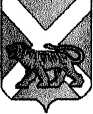 АДМИНИСТРАЦИЯСЕРГЕЕВСКОГО СЕЛЬСКОГО ПОСЕЛЕНИЯПОГРАНИЧНОГО МУНИЦИПАЛЬНОГО РАЙОНАПРИМОРСКОГО КРАЯ                                                                  ПОСТАНОВЛЕНИЕ                                22.02.2018                                                 с. Сергеевка                                                  № 15Об отмене нормативно-правового акта В соответствии с Федеральным законом Российской Федерации от 06.10.2003 года № 131-ФЗ «Об общих принципах организации местного самоуправления в Российской Федерации», Уставом Сергеевского сельского поселения, администрация Сергеевского сельского поселенияПОСТАНОВЛЯЕТ:Постановление администрации Сергеевского сельского поселения от 06.10.2017 № 62 «Об определении мест и способов сжигания мусора, травы, листвы и иных отходов, материалов и изделий на территории Сергеевского сельского поселения» - отменить.2.  Обнародовать настоящее постановление на информационных стендах в помещениях администрации Сергеевского сельского поселения, библиотеки села Сергеевка и сельского клуба Украинка, разместить на официальном сайте администрации Сергеевского сельского поселения  (www.sp-sergeevskoe.ru).          3. Настоящее    постановление    вступает    в    силу  с   момента   официального обнародования.          4. Контроль за  исполнением  настоящего  постановления  оставляю за собой.Глава поселения – глава администрацииСергеевского сельского поселения                                                         Н.В. Кузнецова